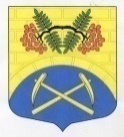 СОВЕТ ДЕПУТАТОВМУНИЦИПАЛЬНОГО ОБРАЗОВАНИЯПУТИЛОВСКОЕ СЕЛЬСКОЕ ПОСЕЛЕНИЕКИРОВСКОГО МУНИЦИПАЛЬНОГО РАЙОНАЛЕНИНГРАДСКОЙ ОБЛАСТИЧетвертый созывР Е Ш Е Н И Еот  13 декабря  2022  года  №28.О принятии  Устава  Путиловского сельского поселения Кировского муниципального района Ленинградской области.  В целях приведения Устава муниципального образования Путиловское сельское поселение Кировского муниципального района Ленинградской области в соответствие нормам действующего законодательства, руководствуясь п. 1 ст. 17  Федерального закона от 06 октября 2003 №131-ФЗ «Об общих принципах организации местного самоуправления в Российской Федерации»,  совет депутатов муниципального образования Путиловское сельское поселение Кировского муниципального района Ленинградской области решил: 1. Принять Устав Путиловского сельского поселения Кировского муниципального района Ленинградской области в новой редакции в третьем чтении, с учетом  внесенных поправок. 2. Главе муниципального образования  Путиловское сельское поселение Кировского муниципального района Ленинградской области:1) в порядке, установленном Федеральным законом от 21.07.2005 года № 97-ФЗ «О государственной регистрации уставов муниципальных образований», представить Устав Путиловского сельского поселения Кировского муниципального района Ленинградской области в новой редакции на государственную регистрацию в Управление Министерства юстиции Российской Федерации по Санкт-Петербургу и Ленинградской области;2) обеспечить официальное опубликование Устава Путиловского сельского поселения Кировского муниципального района Ленинградской области в новой редакции после его государственной регистрации в течение семи дней со дня его поступления из Управления Министерства юстиции Российской Федерации по   Санкт-Петербургу и Ленинградской области;    3) в течение 10 дней со дня официального опубликования Устава Путиловского сельского поселения Кировского муниципального района Ленинградской области в новой редакции направить в Управление Министерства юстиции Российской Федерации по Санкт-Петербургу и Ленинградской области сведения об источнике и о дате  его официального опубликования.     3. Устав Путиловского сельского поселения Кировского муниципального района Ленинградской области, зарегистрированный Главным управлением Министерства юстиции Российской Федерации по Санкт-Петербургу и Ленинградской области от 19.01.2009 года № RU475093012009001 считать утратившим силу со дня вступления в законную силу настоящего Устава.
           4. Опубликовать настоящее решение в газете «Ладога» и обнародовать на официальном сайте муниципального образования Путиловское сельское поселение Кировского муниципального района Ленинградской области   http://putilovo.lenobl.ru.     5. Контроль за исполнением настоящего решения возложить на главу муниципального образования Путиловское сельское поселение Кировского муниципального района Ленинградской области  Глава муниципального образования                                                         Н.А.Пранскунас                                  Расссылка: дело, газета «Ладога»,  официальный сайт МО Путиловское сельское поселение, Регистр, Управление Министерства юстиции Российской Федерации по Санкт-Петербургу и Ленинградской области,  прокуратура 